PCT/WG/13/9оригинал:  английский дата:  4 сентября 2020 г. Рабочая группа по Договору о патентной кооперации (PCT)Тринадцатая сессия 
Женева, 5-8 октября 2020 г.ЦЕЛЕВАЯ ГРУППА ПО ПЕРЕЧНЯМ ПОСЛЕДОВАТЕЛЬНОСТЕЙ: ОТЧЕТ О ХОДЕ РАБОТЫДокумент подготовлен Европейским патентным ведомствомВ приложении к настоящему документу содержится подготовленный Европейском патентным ведомством отчет о работе Целевой группы по перечням последовательностей, которая была создана Комитетом по стандартам ВОИС (КСВ) на его первой сессии в октябре 2010 г. Рабочей группе предлагается принять к сведению содержание настоящего документа.[Приложение следует]ПЕРЕХОД СО СТАНДАРТА ВОИС ST.25 НА СТАНДАРТ ВОИС ST.26, КАСАЮЩИЙСЯ ПРЕДСТАВЛЕНИЯ ПЕРЕЧНЕЙ НУКЛЕОТИДНЫХ И АМИНОКИСЛОТНЫХ ПОСЛЕДОВАТЕЛЬНОСТЕЙСПРАВОЧНАЯ ИНФОРМАЦИЯЦелевая группа по перечням последовательностей была создана Комитетом по стандартам ВОИС (КСВ) на его первой сессии (25–29 октября 2010 г.) для выполнения задачи № 44 (см. пункт 29 документа CWS/1/10):«Подготовить рекомендацию по представлению перечней нуклеотидных и аминокислотных последовательностей с использованием расширяемого языка разметки (XML) для ее принятия в качестве стандарта ВОИС.  Предлагаемый текст нового стандарта ВОИС должен быть дополнен сообщением о последствиях принятия такого стандарта для применения текущего стандарта ВОИС ST.25, включая предложения об изменениях, которые необходимо внести в стандарт ST.25». Целевой группе было также поручено:«Провести консультации с соответствующим органом PCT относительно возможных последствий такого стандарта для приложения C к Административной инструкции к РСТ».Обязанности руководителя Целевой группы были возложены на Европейское патентное ведомство (ЕПВ); новый стандарт под названием «стандарт ВОИС ST.26» был официально принят на четвертой возобновленной сессии КСВ (CWS/4BIS) в марте 2016 г.КСВ на своей пятой сессии одобрил «радикальный» сценарий в качестве варианта перехода, предусматривающий одновременный переход всех ведомств интеллектуальной собственности (ВИС) со стандарта ST.25 на стандарт ST.26.  Было принято решение рассматривать в качестве контрольной даты дату международной подачи, а январь 2022 г. в качестве даты перехода. На этой же сессии Международное бюро информировало КСВ о том, что оно разработает новое общее программное средство, позволяющее заявителям составлять перечни последовательностей и проверять их соответствие требованиям стандарта ВОИС ST.26.  В этой связи КСВ одобрил предложение изменить формулировку задачи № 44:«Оказать поддержку Международному бюро путем его информирования о требованиях и мнениях пользователей об инструменте составления и проверки текста заявок в рамках применения стандарта ST.26;  оказать поддержку Международному бюро при последующем пересмотре Административной инструкции к PCT и подготовить необходимые поправки к стандарту ВОИС ST.26 по поручению КСВ».На шестой сессии КСВ, состоявшейся в октябре 2018 г., Целевая группа доложила о ходе разработки программного средства для стандарта ST. 26, отметив, что бизнес-анализ, разработка архитектуры и проверка концепции успешно проведены и разработка продолжается. На той же сессии Комитет принял вторую пересмотренную версию стандарта ST.26 (версию 1.2), представленную в документе CWS/6/16. Пересмотренная версия включала измененный основной текст стандарта ST.26 и его приложений I, II, II, IV и VI, а также добавление нового приложения VII «Преобразование перечня последовательностей из стандарта ST.25 в стандарт ST.26», призванное упростить переход от одного стандарта к другому.На своей седьмой сессии, состоявшейся в июле 2019 г., КСВ принял ряд содержательных изменений, а также редакционных поправок к приложениям I и VII к стандарту ST.26 (см. документ CWS/7/14).ОТЧЕТ О ХОДЕ РАБОТЫWIPO Sequence (ПРОГРАММНОЕ СРЕДСТВО) В марте 2019 г. Международное бюро сообщило Целевой группе о том, что утверждены официальные названия, которые будут использоваться для различных компонентов единого программного средства для стандарта ST.26:В качестве официального названия программного средства для составления и проверки текста заявок для заявителей (приложение для ПК) выбрано название «WIPO Sequence»;Программное средство проверки заявок для ВИС, представляющее собой автономный сервис в сети ВИС (микросервис), получило название «WIPO Sequence Validator»;Обновление версий инструментов WIPO Sequence и WIPO Sequence Validator будет обеспечивать инструмент «WIPO Sequence Server», который будет установлен в общей сети ВОИС. Текущие пользователи будут получать информацию о появлении новых версий. Международное бюро создало специальную wiki-страницу, предназначенную только для членов Целевой группы и коллектива разработчиков, с целью выработки функциональных требований и анализа графического интерфейса пользователя (ГИП).  С ноября 2018 г. Целевая группа активно готовит отзывы по всем этапам (спринтам) выпуска тестовых версий для обеспечения точной реализации необходимых функций, а также доработки уже предусмотренных функций, которая позволит учесть потребности пользователей. В августе 2020 г. Канадское ведомство интеллектуальной собственности, Европейское патентное ведомство, Патентное ведомство Израиля, Японское патентное ведомство, Корейское ведомство интеллектуальной собственности, Национальный институт промышленной собственности Бразилии и Ведомство по патентам и товарным знакам США направили свои отзывы по первой предвыпускной версии WIPO Sequence и WIPO Sequence Validator (релиз beta3). ПЕРЕСМОТР СТАНДАРТА ВОИС ST. 26Целевая группа обсуждает ряд изменений к стандарту ST.26, которые будут вынесены на рассмотрение восьмой сессии КСВ, которую планируется провести с 30 ноября по 4 декабря 2020 г.ИЗМЕНЕНИЯ В НОРМАТИВНО-ПРАВОВОЙ БАЗЕ PCT (ИНСТРУКЦИЯ И АДМИНИСТРАТИВНАЯ ИНСТРУКЦИЯ К РСТ) Поправки к Инструкции к РСТ и изменения Административной инструкции к РСТ необходимы для реализации перехода от используемого в настоящее время стандарта PCT для перечней последовательностей (ST.25) к новому стандарту ВОИС ST.26. Первое соответствующее предложение было подготовлено Международным бюро к одиннадцатой сессии Рабочей группы по РСТ (см. документ PCT/WG/11/24), после чего была подготовлена доработанная версия, представленная двенадцатой сессии Рабочей группы (см. документ PCT/WG/12/13). В связи с пандемией коронавируса сессия Рабочей группы по РСТ, запланированная на май 2020 г., была перенесена на октябрь 2020 г.  Соответственно, эти поправки не выносились на рассмотрение сорок второй сессии Ассамблеи PCT, которая состоится 21-25 сентября 2020 г.  Дополнительно доработанное предложение будет обсуждено на данной сессии Рабочей группы по РСТ (см. документ PCT/WG/13/8). Предполагается, что эти поправки будут представлены на рассмотрение Ассамблеи на ее будущей сессии, с тем, чтобы обеспечить их вступление в силу 1 января 2022 г. дорожная картаЦелевая группа планирует:оказывать помощь Международному бюро путем дальнейшего участия в разработке и тестировании инструмента WIPO Sequence; оказывать помощь Международному бюро в работе по внесению соответствующих изменений в нормативно-правовую базу РСТ (Инструкцию и Административную инструкцию к PCT);  и при необходимости   провести работу по любому дальнейшему пересмотру стандарта ВОИС ST.26 для облегчения перехода на него ведомств и заявителей.
[Конец приложения и документа]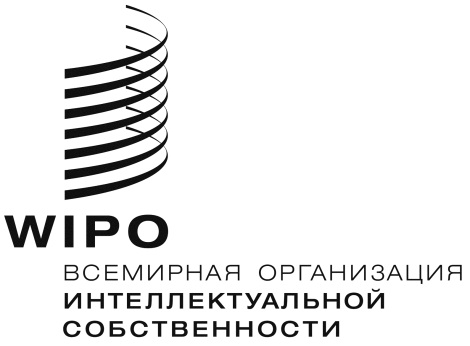 R